Château du Haut PezaudMéthode Traditionnelle rosé « Bois-des-Rêves »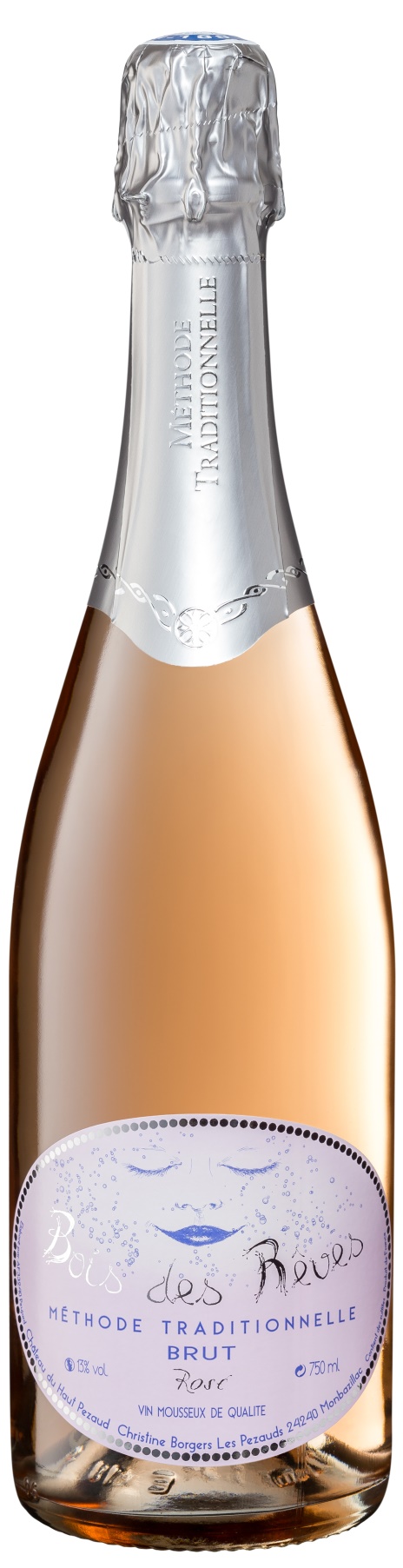 Cépages : 65% cabernet sauvignon et 35 % cabernet franc
Terroir : Sol argilo-calcaire, sur la commune de Monbazillac.
Vendange : Mécanique.
Vinification : assemblage-stabilisation à froid (-2°)-filtration-prise de mousse-
fermentation en bouteille-remuage-dégorgement-bouchage et muselage 
Caractéristiques : Belle couleur rosé aux reflets brillants,
nez fruité,  vif, avec une fin de bouche acidulée, des bulles très plaisantes ! Conseil de dégustation : A boire en apéritifs ou bien en desserts.
Conservation : A boire jeune dans l’année de préférence.
Service : Servir entre 8° et 10°
Degré d'alcool : 12 %
Sucre résiduel : 0 g/l